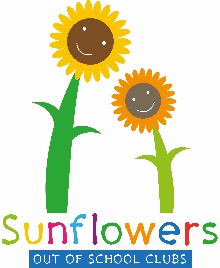 Sunflowers Out of School ClubsJob Vacancies Comprising of a breakfast and after school club, this new provision will provide a caring, nurturing environment for children to relax, enjoy and be sociable. Located within the building and vicinity of the nursery of Thorley Hill Primary School.Please contact the manager Louisa Cowler for more details, to come and visit or for an application pack.Sunflowers Out of School Clubs 		sunflowers.outofschool@gmail.comThorley Hill Primary School			www.sunflowerspreschool.co.ukPark Lane, Bishop’s Stortford			07752 562206Herts, CM23 3NH				Out of School Clubs leaderA fantastic opportunity to obtain a leadership role in a new out of school club setting. Qualifications needed- Minimum of an equivalent Level 3 qualification in Early Years Care and Education.Hours- Monday to Friday, term time only. (Follows Thorley Hill’s term dates)7.30-9.00 am and then 3.00-6.30 pmSalary- Competitive. To be discussed during application/interview. Dependant on experience and qualifications.Out of School Clubs staffAn opportunity to be part of a new team to provide out of school care to Thorley Hill Primary school children and beyond.Qualifications needed- A level 2 qualification in childcare and education preferred but not compulsory.Hours- Monday to Friday, term time only. (Follows Thorley Hill’s term dates)7.30-9.00 am and then 3.00-6.30 pmSalary- Competitive. To be discussed during application/interview. Dependant on experience and qualifications.